ΘΕΜΑ: Έγκριση ή μη επέκτασης απασχόλησης κατά ένα (1) έτος του ήδη υπερετούντος συμβασιούχου προσωπικού εργασίας πλήρους απασχόλησης, για την απασχόληση μακροχρόνια ανέργων, ηλικίας 55 έως 67 ετών μέσω της με αρ. πρωτ. 42119/15-7-2020 Δημόσιας Πρόσκλησης ΟΑΕΔ. ΣΧΕΤ.:  α) Το με αρ. πρωτ. 42119/15-7-2020 έγγραφο του ΟΑΕΔ/ΔΙΟΙΚΗΣΗ/ ΓΕΝΙΚΗ Δ/ΝΣΗ ΕΡΓΑΤΙΚΟΥ ΔΥΝΑΜΙΚΟΥ Δ/ΝΣΗ ΑΠΑΣΧΟΛΗΣΗΣ με θέμα: «1η ΤΡΟΠΟΠΟΙΗΣΗ ΔΗΜΟΣΙΑΣ ΠΡΟΣΚΛΗΣΗΣ Νο 11/2017/ Πρόγραμμα επιχορήγησης για την απασχόληση 8.500 μακροχρόνια ανέργων, ηλικίας 55-67 ετών σε α) κάθε είδους Νομικά Πρόσωπα Δημοσίου Δικαίου (ΝΠΔΔ), β) επιχειρήσεις, φορείς και οργανισμοί του δημόσιου τομέα, όπως αυτός επαναοριοθετήθηκε με βάση το άρθρο 51 του Ν. 1892/1990 (Α’ 101), που ασκούν τακτικά οικονομική δραστηριότητα και γ) επιχειρήσεις της τοπικής αυτοδιοίκησης πρώτου και δευτέρου βαθμού (Δήμων και Περιφερειών) του Ν. 3852/2010, που ασκούν τακτικά οικονομική δραστηριότητα».               β) Η, με αρ. 231/2022(ΑΔΑ: Ρ4ΖΜΩΚ0-619), απόφαση Οικονομικής Επιτροπής Δ. Νάουσας.                γ) Η, από 07-06-2022 βεβαίωση του Τμήματος Οικονομικού της Διεύθυνσης Οικονομικών Υπηρεσιών του Δ.Η.Π. Νάουσας για την κάλυψη της σχετικής δαπάνης μισθοδοσίας.δ) Η, με αρ. πρωτ. 9363/104/6-7-2022, απόφαση πρόσληψης  Δημάρχου.Εχοντας υπόψη τα παραπάνω και τις άμεσες ανάγκες της υπηρεσίας μας για την κάλυψη αναγκών προσωπικού , ζητούμε την επέκτασης της απασχόλησης κατά ένα έτος του παρακάτω  συμβασιούχου προσωπικού  εργασίας πλήρους απασχόλησης, μακροχρόνια ανέργων, ηλικίας 55 έως 67 ετών :Με το (α) σχετικό δίνεται η δυνατότητα επέκτασης απασχόλησης κατά ένα (1) έτος του ήδη ως ανωτέρω υπερετούντος συμβασιούχου προσωπικού που θα καλύψει ανάγκες του Τμήματος η/μ της Διεύθυνσης Τεχνικών Υπηρεσιών.Με την (γ) σχετική βεβαίωση του Οικονομικού τμήματος καλύπτονται οι δαπάνες και των δύο (2) εργαζομένων. Κατόπιν τούτων ζητείται η έγκριση ή μη της επέκτασης απασχόλησης κατά ένα (1) έτος, μέσω του εν λόγω προγράμματος του ΟΑΕΔ,  του  παραπάνω υπερετούντος συμβασιούχου προσωπικού.ΕΛΛΗΝΙΚΗ ΔΗΜΟΚΡΑΤΙΑΝΟΜΟΣ ΗΜΑΘΙΑΣΔΗΜΟΣ ΗΡΩΙΚΗΣ ΠΟΛΕΩΣ ΝΑΟΥΣΑΣΔΙΕΥΘΥΝΣΗ ΤΕΧΝΙΚΩΝ ΥΠΗΡΕΣΙΩΝΤΜΗΜΑ Η/ΜΔ/νση: Δ.  30, 592 00, Νάουσα      Τηλ  2332029625   Fax: 2332022086                                               ΠΡΟΣ:                                             ΔΗΜΟΤΙΚΟ ΣΥΜΒΟΥΛΙΟ                                                ΔΗΜΟΥ Η.Π. ΝΑΟΥΣΑΣΑ/ΑΟνοματεπώνυμοΕίδος ειδικότηταςΑριθμόςΗμερομηνία λήξης υπάρχουσας σύμβασηςΠροτεινόμενη ημερομηνία παράτασης1Χαραβιτίδης ΠαναγιώτηςΔΕ   Τεχνικός Μηχανοκινήτων Οχημάτων107-07-202306-07-2024ΣΥΝΟΛΟΝ1Ε.Δ        Ε.Δ                                                                                                   1.  Δήμαρχο Νάουσας      2. Γεν. Γραμμ    3. Αντ/χο Τεχν. Έργων & Πολεοδ.    4. Αντ/χο Οικ. & Δ. Υ.    5. Δ/ντρια Διοικητικών Υπηρεσιών    6. Δντη Τεχνικών Υπηρεσιών    7. ΑρχείοΟ Αντιδήμαρχος Τεχνικών Έργων & ΠολεοδομίαςΑδαμίδης Παύλος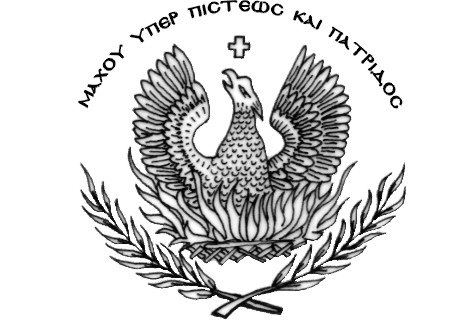 